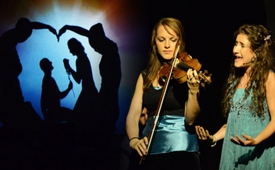 A new world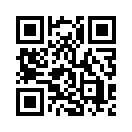 Anti-War Song: A new world you have given to me, in this world there is nothing that separates us...1st Stanza: A new world you have given to me, in this world there is nothing that separates us. Together we go, looking forward to what comes. Forever I stay with you.  You’ve given heaven on earth to me. With you the world shines brighter than any star. We had many plans together,
life is waiting for us.  Chorus: Our love never ends and it lasts. Full of peace and love we’re building into the new time. Nobody and nothing will ever take this love from us. Nothing can separate us, so I thought.  
2nd Stanza: But reality showed to be different, 
they separated us and said it’d be only for a short time.
Nobody told me that you would never come back that this would be for eternity. Who has dared to destroy our bliss, to think the whole world would be yours alone. With hunger and wars you destroy the world and take away what belongs to us.  Bridge:  With terror and war, that nobody wants, you are bringing affliction and death to this world. There are people who die, 
Men who leave and sons who never come back. With terror and war, that nobody wants You are bringing affliction and death to this world. There are people who die, 
Men who leave and sons who never come back.  
2nd Chorus: My hope for life will never end. Full of peace and love I keep on building into the new time. No one and nothing shall experience what segregation means. We create peace in this new age. 
Interlude 
3rd Chorus:  
My hope for life will never end. Full of peace and love I keep on building into the new time.
No one and nothing shall experience what segregation means.
We create peace in this new age. 
We create peace in this new age.from ro.Sources:http://www.anti-zensur.info/This may interest you as well:---Kla.TV – The other news ... free – independent – uncensored ...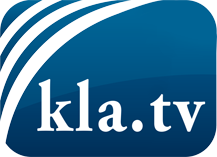 what the media should not keep silent about ...Little heard – by the people, for the people! ...regular News at www.kla.tv/enStay tuned – it’s worth it!Free subscription to our e-mail newsletter here: www.kla.tv/abo-enSecurity advice:Unfortunately countervoices are being censored and suppressed more and more. As long as we don't report according to the ideology and interests of the corporate media, we are constantly at risk, that pretexts will be found to shut down or harm Kla.TV.So join an internet-independent network today! Click here: www.kla.tv/vernetzung&lang=enLicence:    Creative Commons License with Attribution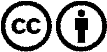 Spreading and reproducing is endorsed if Kla.TV if reference is made to source. No content may be presented out of context.
The use by state-funded institutions is prohibited without written permission from Kla.TV. Infraction will be legally prosecuted.